ชั้น2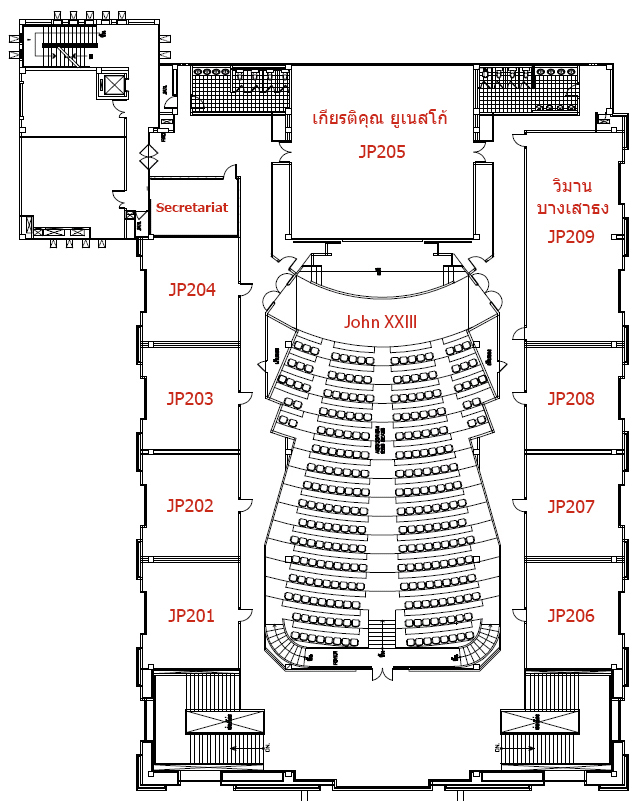 ชั้น1 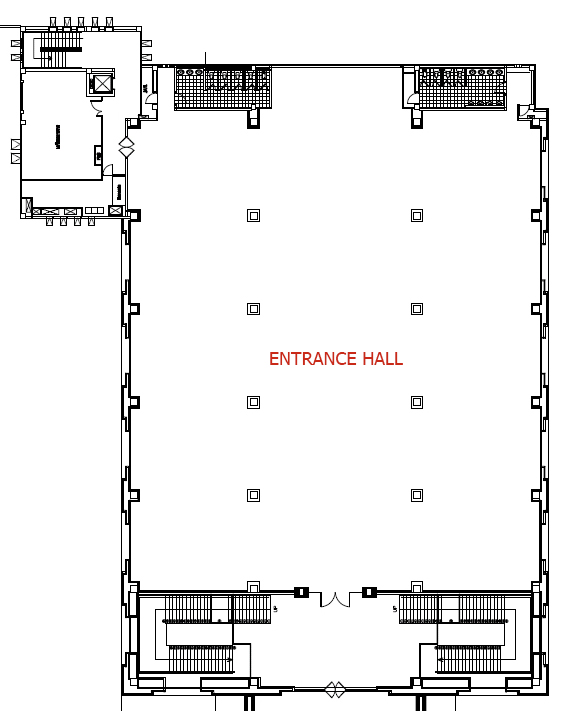 การใช้ห้องสำหรับประชุม1. ห้องประชุมสำหรับสภาคณบดี   ใช้ห้อง เกรียติคุณ ยูเนสโก้  (ชั้น 2 )2. พิธีเปิดการประชุม ใช้ห้อง  John XXIII (ชั้น 2 )3. นำเสนอผลงาน มี ทั้งหมด 6ห้อง (ชั้น 2)4. ลงทะเบียน ใช้บริเวณ ชั้น 1 ของ John XXIII